В соответствии с Законом Российской Федерации «Об образовании в Российской Федерации» государственная итоговая аттестация выпускников, завершающих обучение по программам среднего профессионального образования в образовательных учреждениях, является обязательной.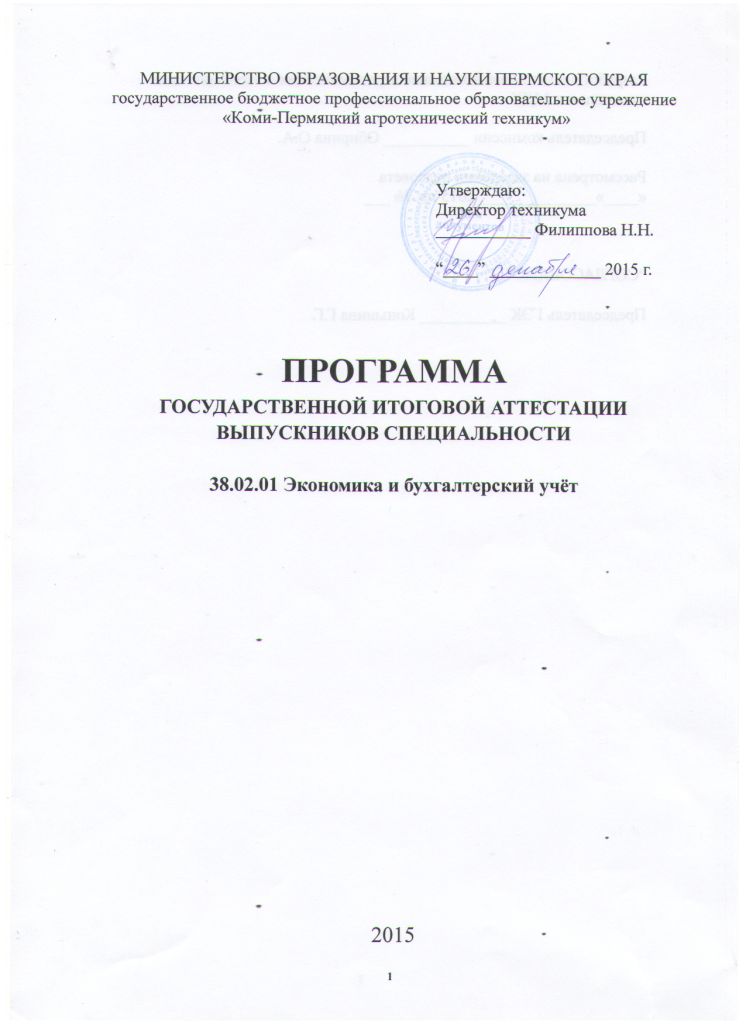 Программа государственной итоговой аттестации разработана  в соответствии с Федеральным законом от 29.12.2012 № 273-ФЗ «Об образовании в Российской Федерации»», ФГОС по специальности 38.02.01 Экономика и бухгалтерский учёт (по отраслям).Настоящая Программа  определяет совокупность требований к государственной итоговой аттестации по специальности 38.02.01 Экономика и бухгалтерский учёт (по отраслям) на 2015/2016учебный год.1. Общие  положения1.1. Целью государственной итоговой аттестации (ГИА) является установление соответствия уровня и качества профессиональной подготовки выпускника по специальности 38.02.01 Экономика и бухгалтерский учёт (по отраслям)требованиям федерального государственного образовательного стандарта среднего профессионального образования. ГИА призвана способствовать систематизации и закреплению знаний и умений обучающегося по специальности при решении конкретных профессиональных задач, определять уровень подготовки выпускника к самостоятельной работе. 1.2. Государственная итоговая аттестация  является  частью оценки качества освоения основной профессиональной образовательной программы по специальности 38.02.01 Экономика и бухгалтерский учёт (по отраслям)и  является обязательной процедурой для выпускников очной формы обучения, завершающих освоение основной профессиональной образовательной программы. 1.3. К итоговым аттестационным испытаниям, входящим в состав государственной итоговой аттестации, допускаются обучающиеся, успешно завершившие в полном объеме освоение основной профессиональной образовательной программы по специальности 38.02.01 Экономика и бухгалтерский учёт (по отраслям).1.4. Необходимым условием допуска к ГИА является представление документов, подтверждающих  освоение  выпускниками общих  и профессиональных компетенций при изучении теоретического материала и прохождении практики по каждому из основных видов профессиональной деятельности.2. Условия проведения  государственной итоговой аттестации2.1. Вид государственной итоговой аттестацииГосударственная итоговая  аттестация выпускников по программам СПО в соответствии с ФГОС по специальности 38.02.01 Экономика и бухгалтерский учёт (по отраслям)состоит из одного аттестационного испытания - защиты выпускной квалификационной работы (дипломной работы).2.2. Объем времени на подготовку и проведениеВ соответствии с учебным планом специальности 38.02.01 Экономика и бухгалтерский учёт (по отраслям) объем времени на подготовку и проведение  защиты ВКР  составляет 6  недель (с «16» мая по «26» июня 2016г. на очном отделении, с «09» мая по «19» июня 2016 г. на заочном отделении)2.3. Сроки проведения  аттестационного испытания Сроки проведения  аттестационного испытания с «13» июня  2016г. по «26» июня 2016г. на очном отделении, с «06» июня по «19» июня 2016 г. на заочном отделении. 3. Подготовка аттестационного испытания3.1. Тематика дипломных работ определяется содержанием одного или нескольких профессиональных модулей.Темы ежегодно разрабатываются преподавателями техникума, осуществляющими образовательный процесс по программам подготовки специалистов среднего звена, совместно с организациями, заинтересованными в разработке данных тем, обсуждаются на заседании цикловой (методической) комиссии и согласовываются с заместителем директора по УР. Выбор темы должен соответствовать следующим критериям: актуальности, практической значимости, новизны, исполнительского/управленческого  уровня, ресурсного обеспечения,  основным видам профессиональной деятельности. Темы дипломных работ и руководители работ утверждаются  приказом директора техникума. (Приложение 1)Тема может быть предложена обучающимся при условии обоснования им целесообразности ее разработки.Дипломная работа выполняется по данным за последние 3 года предприятия, на котором выпускник проходит преддипломную практику3.2. Для подготовки дипломной работы обучающемуся назначается руководитель. Темы дипломных работ с указанием руководителей закрепляются за обучающимися приказом по техникуму не позднее,  чем за 3 месяца до срока защиты.Общее руководство и контроль за ходом выполнения дипломных работ осуществляют заместитель директора по УР и председатель ПЦК, за которой закреплена подготовка по этой специальности.1.8. По завершении обучающимся выполнения дипломной работы руководитель подписывает ее и вместе с заданием и своим письменным отзывом (Приложение 3) передает  в учебную часть.1.9. Дипломные работы могут выполняться обучающимися как в техникуме, так и на предприятии (организации).1.10.  Объем дипломной работы должен составлять:  минимальный   35-40 страниц печатного текста, максимальный -   50-60  страниц печатного текста.4. Руководство подготовкой и защитой ВКР4.1 Для подготовки дипломной работы обучающемуся назначается руководитель. Основными функциями руководителя являются:-	разработка индивидуальных заданий;-	консультирование по вопросам содержания и последовательности выполнения дипломной работы;-	оказание помощи обучающемуся в подборе необходимой литературы;-	контроль хода выполнения дипломной работы -	подготовка письменного отзыва на дипломную работу -   разработка показателей и  критериев сформированности ОК по специальности в ходе выполнения ВКР и отражение результатов в отзыве на ВКР.4.2 По утвержденным темам руководители дипломных работ разрабатывают индивидуальные задания (Приложение 2) для каждого обучающегося. Задания на дипломную работу рассматриваются на заседании цикловой (методической) комиссии, подписываются руководителем работы и утверждаются заместителем директора по УР. Задания выдаются обучающемуся не позднее, чем за две недели до начала преддипломной практики.4.3. В отдельных случаях допускается выполнение дипломной работы группой обучающихся. При этом индивидуальные задания выдаются каждому обучающемуся.4.4. Общее руководство и контроль за ходом выполнения дипломных работ (Приложение 4)  осуществляют заместитель директора по УР и председатель ПЦК, за которой закреплена подготовка по этой специальности.	5. Защита выпускных квалификационных работ Защита дипломных работ проводится на открытых заседаниях государственной экзаменационной комиссии с участием не менее двух третей состава.Сроки проведения защиты дипломных работ устанавливаются в соответствии с графиком учебного процесса и утверждаются директором.К  государственной итоговой аттестации допускается студент, не имеющий академической задолженности и в полном объеме выполнивший учебный план или индивидуальный учебный план по осваиваемой образовательной программе среднего профессионального образования.Состав государственной экзаменационной комиссий формируется директором техникума из числа педагогических и руководящих работников техникума, представителей предприятий, организаций - социальных партнеров и других специалистов по профилю подготовки выпускников. Количественный и качественный состав экзаменационной комиссии на конкретном аттестационном испытании должен обеспечить объективность и компетентность оценивания результатов аттестации по всем параметрам данного вида испытаний. Состав государственной экзаменационной комиссии утверждается директором техникума. Представитель работодателя обязательно входит в состав государственной экзаменационной комиссии.Государственную экзаменационную комиссию возглавляет председатель, который организует и контролирует деятельность комиссии, обеспечивает единство требований, предъявляемых к выпускникам.На защите выпускник представляет доклад, сопровождающийся презентацией, в котором освещает вопросы и цель работы, полученные результаты, выводы и практические рекомендации. После доклада студент отвечает на вопросы. Как правило, выпускнику задаётся 3-5 вопросов и даётся время для ответа.Решения государственной экзаменационной комиссии принимаются на закрытых заседаниях простым большинством голосов членов комиссии, участвующих в заседании, при обязательном присутствии председателя комиссии или его заместителя. При равном числе голосов голос председательствующего на заседании государственной экзаменационной комиссии является решающим. Процедура защиты включает:- Объявление темы работы и представление секретарем ГЭК студента членам комиссии.- Доклад студента с использованием наглядных материалов (компьютерной презентации).- Ответы дипломанта на вопросы членов ГЭК; проведение дискуссии по содержанию работы.- Выступление руководителя с отзывом на работу студента (в случае отсутствия руководителя на защите по уважительной причине отзыв должен быть заранее представлен в письменном виде секретарю ГЭК). Продолжительность защиты одной дипломной работы, как правило, не должна превышать 30 минут.Работа оценивается на «отлично», «хорошо», «удовлетворительно», «неудовлетворительно».Итоговая оценка дипломной работы вносится в протокол заседания  государственной экзаменационной комиссии.По результатам государственной итоговой аттестации выпускника (защита дипломной работы) государственная экзаменационная комиссия принимает решение о присвоении ему квалификации по специальности и выдаче диплома государственного образца о среднем профессиональном образовании.На заседание ГЭК представляются документы1. Программа ГИА 2. Методические указания по написанию и защите выпускной квалификационной работе3. Сводная ведомость успеваемости студентов группы за весь период обучения4. Федеральные законы и нормативные акты Критерии оценки дипломной работы 2.3.1. Оценка содержания и  результатов работы2.3.2. Соответствие содержания работы заявленной теме 2.3.3. Оценка методологических характеристик работы2.3.4. Оценка доклада (открытой защиты) ВКР2.3.5. Оценка сформированности ОК 2.4. Итоговая оценка по ВКР выставляется членами ГЭК в соответствии с критериями, с учетом оценки руководителя на основе заполнения итоговой таблицы.ИТОГОВАЯ ТАБЛИЦА ОЦЕНКИ  дипломной работы ФИО обучающегосяПриложение 1Тематика выпускных квалификационных работпо специальности   36.02.01 ВетеринарияСостав и порядок составления годовой бухгалтерской отчётностиБюджетирование как инструмент финансового планированияОптимизация налогообложения и учёта на предприятииАнализ финансового состояния на основе бухгалтерской отчётностиПринципы оценки готовой продукции, методы её учёта и анализа в условиях рыночных отношенийОрганизация учёта основных средств на предприятииБухгалтерский учёт и анализ расчётов с бюджетомОрганизация учёта труда и заработной платыАнализ финансовых результатов деятельности Финансовое планирование и финансовый контроль на предприятии Бухгалтерский учёт, аудит и анализ эффективности использования материально-производственных запасов  Организация учёта материальных затрат Анализ себестоимости продукции на предприятии Бухгалтерский учёт, анализ и аудит расходов с поставщиками Анализ производства и реализации продукции Общая экономическая оценка организации Анализ возможности банкротства организации Бухгалтерский учёт, анализ и аудит  производственных запасов Проблемы учёта производства и реализации готовой продукции Финансирование и налогообложение предприятияОрганизация автоматизированного учёта на предприятииАнализ учётной политики предприятия и основные направления её совершенствованияАнализ состояния дебиторской и кредиторской задолженностиАнализ деловой активности организацииАнализ бухгалтерской отчётности предприятияПриложение 2 государственное бюджетное профессиональное образовательное учреждение 
«Коми-Пермяцкий агротехнический техникум»»З  А  Д  А  Н  И  Ена выпускную квалификационную (дипломную) работу студента_____________________________________________  группы ______ Тема работы -  ________________________________________________________________________________________________________________________________________________________________________________________Утверждена приказом от «_____»_____________20____ г.  №______Аналитическая часть____________________________________________________________________________________________________________________________________________________________________________Основная часть___________________________________________________________________________________________________________________________________________________________________________________________________________________________________________________3. Практическая часть__________________________________________________________________________________________________________________________________________________________________________________________________________________________________________________Руководительдипломной работы ________________ ФИОПриложение 3государственное бюджетное профессиональное образовательное учреждение 
«Коми-Пермяцкий агротехнический техникум»ОТЗЫВ на выпускную квалификационную работу студента ____________________________________________________________________Ф.И.О.группы ________  по специальности ________________________________ Тема _____________________________________________________________________________________________________________________________________________________1. Соответствие содержания работы заявленной теме: ___________________________________________________________________________________________________________2. Соответствие работы требованиям, предъявляемым к ВКР: __________________________________________________________________________________________________________________________________________________________________________________3. Полнота, глубина и особенность решения поставленных задач в ВКР: _____________________________________________________________________________________________________________________________________________________________________________________________________________________________________________________3. Степень самостоятельности студента в поиске и систематизации материала, методике его анализа, получении результатов ВКР: ___________________________________________________________________________________________________________________________________________________________________________________________________4. Качество полученных результатов, возможность и место дальнейшего использования ВКР или отдельных её частей: ____________________________________________________________________________________________________________________________________________________________________________________________________________5. Соответствие ВКР квалификации по соответствующей специальности: _____________________________________________________________________________6. Уровень сформированности ОК: допустимый, достаточный, высокий (подчеркнуть)Представленная ВКР может быть допущена к защите с оценкой _____________________Руководитель ВКРПриложение 4ГРАФИКвыполнения ВКР для студентов очного отделения, группы _____ специальности _______ОценкаХарактеристика содержания и результатов работы 3 (удовлетворительно)1. Сформулированная цель работы достигнута в значительной степени. 2. В процессе анализа литературы отобраны источники. 3. Приведенный пример (ситуация) из практики позволяет проверить небольшую часть выводов, сделанных по результатам теоретического анализа; выводы по результатам анализа приведенной ситуации согласуются с небольшой частью теоретических выводов и подтверждают их.4 (хорошо)1. Сформулированная цель работы достигнута почти полностью. 2. Проведен отбор источников и их детальный анализ.3. Приведенный пример (ситуация) из практики позволяет проверить большинство выводов, сделанных по результатам теоретического анализа; выводы по результатам анализа приведенной ситуации согласуются с большей частью теоретических выводов, подтверждают их.5 (отлично)1. Сформулированная цель работы реализована полностью. 2. Проведен отбор источников и их детальный анализ. 3. Приведенный пример (ситуация) из практики позволяет проверить выводы, сделанные по результатам теоретического анализа; выводы по результатам анализа приведенной ситуации согласуются с теоретическими выводами, подтверждают их. ОценкаХарактеристика  3 (удовлетворительно)Содержание работы частично соответствует заявленной теме4 (хорошо)Содержание работы почти полностью соответствует заявленной теме5 (отлично)Содержание работы полностью соответствует заявленной темеОценкаТребования к методологическим характеристикам работы 3 (удовлетворительно)Во введении: В основном обоснована практическая актуальность темы для данной организации (ситуации) и соответствующим образом сформулирована проблема.Цель исследования фиксирует ожидаемые результаты работы, адекватна теме и предмету.Последовательность поставленных задач в целом позволяет достичь цели; структура работы (оглавление) в целом адекватна поставленным задачам.В заключении: Результаты работы сформулированы как управленческие решения, позволяющие решить проблему.4 (хорошо)Во введении: Обоснована практическая актуальность темы для данной организации (ситуации), на основе анализа степени разработанности вопроса в литературе в основном обоснована теоретическая актуальность темы и соответствующим образом сформулирована проблема.Цель исследования фиксирует ожидаемые результаты работы, адекватна теме и предмету.Последовательность поставленных задач в основном позволяет достичь цели; структура работы (оглавление) в основном адекватна поставленным задачам.В заключении: В выводах представлены как некоторые результаты теоретического характера, так и управленческие решения.5 (отлично)Во введении: Обоснована практическая актуальность темы для данной организации (ситуации), на основе анализа степени разработанности вопроса в литературе аргументированно обоснована теоретическая актуальность темы и соответствующим образом сформулирована проблема.Цель исследования фиксирует ожидаемые результаты работы, адекватна теме и предмету.Последовательность поставленных задач позволяет достичь цели рациональным способом; структура работы (оглавление) полностью адекватна поставленным задачам.В заключении: В выводах полностью представлены как результаты теоретического характера, так и управленческие решения.ОценкаХарактеристика  3 (удовлетворительно)1. Упрощенное изложение материала.2. Достаточное знание и понимание основной  сущности темы выпускной квалификационной работы.3. Проявление невысокого уровня специальной подготовки, умение применять их к решению практических задач с затруднениями.4. Ответы на вопросы упрощенные, по наводящим вопросам.5. Наличие электронной презентации.4 (хорошо)1. Связанное и обоснованное, грамотное изложение материала.2. Знание и понимание сущности темы выпускной квалификационной работы.3. Проявление  хорошего уровня специальной подготовки, умения применять полученные знания к решению практических задач.4. В основном правильные ответы на вопросы.5. Наличие электронной презентации.5 (отлично)1. Последовательное, связанное, обоснованное и уверенное,  грамотное изложение материала.2. Детальное знание и понимание сущности темы выпускной квалификационной работы.3. Проявление высокого уровня специальной подготовки, умения применять полученные знания к решению практических задач.4. Четкие, аргументированные, безошибочные ответы на вопросы.5. Наличие электронной презентации.ОценкаХарактеристика  Допустимый уровень3 (удовлетворительно)В процессе выполнения ВКР обучающийся демонстрирует минимальный уровень владения 60%  ОК ФГОС по специальностиОптимальныйуровень4 (хорошо)В процессе выполнения ВКР обучающийся демонстрирует уровень владения 70% -80% ОК ФГОС по специальностиВысокий уровень5 (отлично)В процессе выполнения ВКР обучающийся демонстрирует сформированность всех ОК ФГОС по специальностиКритерии оцениванияЧлены комиссииЧлены комиссииЧлены комиссииКритерии оцениванияФИОФИОФИО1. Оценка содержания и  результатов работы, полученных автором дипломной работы (проекта2. Соответствие содержания работы заявленной теме дипломной работы (проекта)3. Оценка методологических характеристик дипломной работы (проекта)4. Оценка оформления  дипломной работы (проекта)5. Оценка доклада (открытой защиты) 6.Сформированность ОКИтоговая оценкаРешение комиссии№ п/пРаздел ВКРСрок выполнения1Подбор литературы и представление ее списка руководителю2Написание и представление руководителю Введения и Раздела 1 (не менее 25% ВКР)3Написание и представление руководителю Раздела 2 и Раздела 3 (примерно еще 50% ВКР)5Завершение всей ВКР в первом варианте и представление  ее руководителю 6Окончательное оформление ВКР и представление  ее руководителю  7Подготовка отзыва на ВКР руководителем 8Предварительная защита, оформление компьютерного варианта всех материалов и основных иллюстраций  9Защита ВКР